Top of FormBottom of FormLast Name: __________________________________________________First Name: __________________________________________________Address: ____________________________________________________City: ________________________ State: _________ Zip Code: ________E-mail: __________________________ Telephone: (__)______________     Church Name: ________________________  City: __________________Emergency Contact Name: _________________ Telephone: (   )__________CONFERENCE FEESRegistration Fees / Includes accommodation Double Occupancy, Friday dinner, Saturday Breakfast & Lunch, Sessions, and entrance to the Methodist MuseumPlease check appropriate registration fee:			Top of Form	Registration Fee			$10.00Bottom of FormTop of Form	UMCD Membership Fee (optional)		 $25.00	Bottom of FormTop of FormBottom of FormTop of FormBottom of FormTop of FormBottom of FormTop of Form     Vegetarian meals required:  YES          NOBottom of FormPlease list any other Special dietary requirement:   ___________________________________________________________________________________________________PAYMENT METHOD              CASH:                 CHECK:    _____________________________________________________________________Communication Needs:   I will need an American Sign Language Interpreter               I will need a Voice Interpreter          I will need Close Vision Interpreter                    I will need Tactile Interpreter                       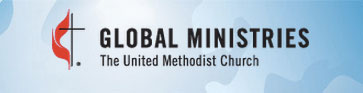 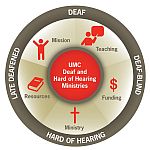 